Can you draw five little ducks and their mother duck on this pond and then colour the picture in, thinking about which colours to use to make it look realistic?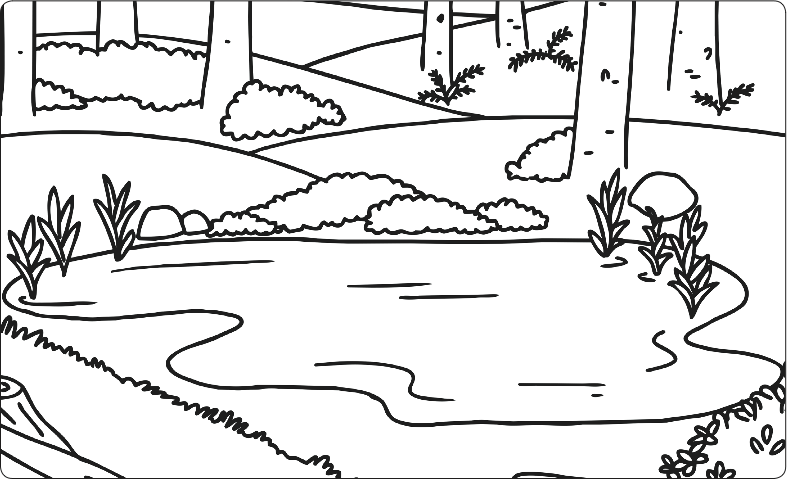 